              10 июня 2021г.                                                                    01/05ПРИКАЗ «Об утверждении Положения «О муниципальнойсистеме мониторинга качества дошкольного образования»        На основании Приказа Министерства образования от 12.05.2021 № 01-03/774 «Об организации и проведении оценки механизмов управления качеством образования органов местного самоуправления муниципальных районов и городских округов в Республике Саха(Якутия) в 2021 г., и приказа МКУ «Оленекское районное управление образования» от 27.05.2021г. №01-05/64 «Об организации и проведении оценки механизмов управления качеством образования в Оленекском районе 2020-2021 учебный год»,ПРИКАЗЫВАЮ:Утвердить Положение «О муниципальной системе мониторинга качества дошкольного образования» (Приложение 1)Заведующим ДОО (Петровой А.Т., Ушмановой В.П., Степановой Д.В., Аммосовой О.Н., Павловой О.Ю., Васильевой Е.С) назначить приказом ДОУ ответственных за предоставление информации согласно методическим рекомендациям по организации и проведению оценки механизмов управления качеством образования органов местного самоуправления муниципальных районов, городских и муниципальных округов и иных органов, реализующих данные полномочияНазначить ответственным за проведение мониторинга качества дошкольного образования в Оленекском эвенкийском национальном районе, методиста ДО МКУ «ОРУО» Слепцову А.Г                      Начальник:                                      Иванова М.Х«ӨЛӨӨН ЭБЭҢКИ НАЦИОНАЛЬНАЙ ОРОЙУОНА»МУНИЦИПАЛЬНАЙ ОРОЙУОН АДМИНИСТРАЦИЯТА«ӨЛӨӨН ОРОЙУОННАА5Ы ҮӨРЭ5ИРИИ УПРАВЛЕНИЕТА»МУНИЦИПАЛЬНАЙ КАЗЕННАЙ ТЭРИЛТЭОГРН 1021401976540     ИНН 1422000339678480  Өлөөн бөһүөлэгэӨлөөн оройуонаОктябрьскай уул. 69 №-рэтел. 8(41169) 2-13-53, факс 2-12-01E-mail: mouo_olenek@mail.ru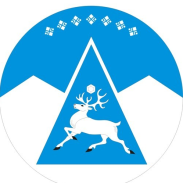 АДМИНИСТРАЦИЯ МУНИЦИПАЛЬНОГО РАЙОНА«ОЛЕНЕКСКИЙ ЭВЕНКИЙСКИЙ НАЦИОНАЛЬНЫЙ РАЙОН»МУНИЦИПАЛЬНОЕ КАЗЕННОЕ УЧРЕЖДЕНИЕ «ОЛЕНЕКСКОЕ РАЙОННОЕ УПРАВЛЕНИЕ ОБРАЗОВАНИЯ»ОГРН 1021401976540     ИНН 1422000339678480 Оленекский районсело Оленекул. Октябрьская, 69тел.  8(41169)2-13-53, факс 2-12-01E-mail: mouo_olenek@mail.ru